Анкета при поступлении на государственную и муниципальную службу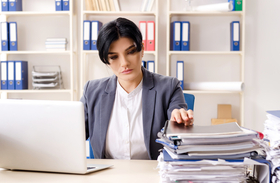 Новую форму анкеты предлагают утвердить из-за недавних изменений в законах о госслужбе, муниципальной службе и ряде других.Помимо сведений, которые ранее были в анкете, нужно будет отразить, например:вид на жительство за границей;сведения о родителях супругов и о супругах детей;статус иностранного агента;участие в общественных объединениях, в т.ч. политических партиях;судимость лиц в близком родстве или свойстве;дисквалификацию.При поступлении на службу в ряд органов власти нужно указать допсведения: ходатайства о выезде на ПМЖ за границу, прекращение уголовного преследования, право собственности за рубежом и др.Отдельно хотят утвердить форму анкеты поступления на военную службу по контракту в органы ФСБ.Предполагается, что по общему правилу новшества станут применять с 12 марта 2024 года, т.е. с момента вступления в силу поправок к законам. С этого дня у служащих будет 3 месяца, чтобы представить нанимателю анкету по новой форме.Об изменениях в анкете надо будет сообщать в 15-дневный срок со дня, когда служащему стало известно об этом. Подавать информацию будут по спецформе. В срок не станут включать дни болезни, отпуска, командировок и другие случаи отсутствия служащего по уважительной причине.Планируется, что с 2025 года чиновники будут заполнять анкету через спецпрограмму «Анкета ГС (МС)» или через личный кабинет на сайте госслужбы.